מבקר המדינהדוח שנתי 64ג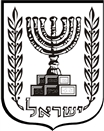 מבקר המדינהדוח שנתי 64גלשנת 2013 
ולחשבונות שנת הכספים 2012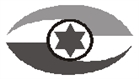 ירושלים, אייר התשע"ד, מאי 2014מס' קטלוגי 964C-1-2014ISSN 0334-9713דוח זה מובא גם באתר האינטרנט של 
משרד מבקר המדינהwww.mevaker.gov.ilסדר: אונית שירותי מחשב בע"מתוכן הענייניםכרך ראשוןפרק ראשון - מטלות רוחב ומטלות בין-משרדיותנסיעות שרים וסגני שרים לחו"ל במימון שאינו ממשלתי		3זרים שאינם בני הרחקה מישראל		59פעולות הממשלה לשילובם של אנשים עם מוגבלות בתעסוקה		133הבאת ילדים לישראל שלא על ידי הוריהם		177ממצאי מעקבהטיפול בקטינים חסרי מעמד אזרחי בישראל		215פרק שני - משרדי ממשלהמשרד ראש הממשלההלשכה המרכזית לסטטיסטיקההיבטים בעבודת הלשכה המרכזית לסטטיסטיקה		231משרד האוצר		251אגף החשב הכללימאזן המדינה ליום 31.12.12 - הגירעון החשבונאי הממשלתי		253מטה התקשוב הממשלתיממצאי מעקבפרויקט להקטנת הפערים הדיגיטליים בחברה הישראלית (להב"ה) 		273אגף השכר והסכמי עבודהפיקוח ובקרה על השכר במגזר הציבורי		295משרד הבינוי והשיכוןרשות מקרקעי ישראלבחינת יישום הרפורמה ברשות מקרקעי ישראל		319המשרד לביטחון הפנים		351רישוי כלי ירייה והפיקוח על החזקתם		353משטרת ישראלהיבטים בטיפול המשטרה בקטינים המעורבים לכאורה בפלילים		401הקצאת שוטרים תמורת תשלום		443שירות בתי הסוהרהיבטים בשיקום אסירים		475משרד הבריאות		511סרטן העור - מניעה, איתור וטיפול		513מערך החיסונים לילדים, מבוגרים וצוותים רפואיים		601המערך של תחנות טיפת חלב		647מחשוב מערך החיסונים בישראל		679המרכז הגריאטרי הממשלתי בראשון לציון		701ממצאי מעקבהיערכות שירותי הבריאות לעתות חירום		717משרד החוץהשירות הקונסולרי במשרד החוץ		771כרך שנימשרד החינוך		805קידום תכניות למניעת אלימות כלפי תלמידים ושל תלמידים		807טיולים במערכת החינוך - היבטים פדגוגים ואירגוניים		865הייעוץ החינוכי בבתי הספר ובגני הילדים		913הוראת המתמטיקה		943משרד החקלאות ופיתוח הכפר		997פיקוח על מוצרי מזון מן החי		999ממצאי מעקבסדרי הטיפול ביער בישראל		1039המשרד להגנת הסביבה פליטת מזהמים מכלי רכב		1055משרד המשפטים		1117הפיקוח על הקדשות יהודיים דתיים		1119רישום מאגרי מידע בישראל		1147ממצאי מעקבהקרן לטיפול בחסויים		1165משרד העלייה והקליטההיבטים בפעולות הממשלה לעידוד העלייה		1195פרק שלישי - מוסדות המדינה, חברות ממשלתיות ותאגידיםאיגוד הכדורסל בישראלהיבטים בסדרי העבודה של מוסדות איגוד הכדורסל בישראל		1235חברת החשמל לישראל בע"מפרויקט להקמת מערכת מחשוב כוללת (ERP)		1253מכון טכנולוגי חולון - מ.ט.ח (ע"ר)היבטים בניהול המכון הטכנולוגי בחולון		1285מפעל הפיסבקרת מפעל הפיס על השימוש במבני ציבור שאת הקמתם מימן		1349חברת פארק אריאל שרון היבטים בפעילות חברת פארק אריאל שרון 		1381רשות השידור		1431התקשרויות לרכישת הפקות מקומיות לשידורי הטלוויזיה		1433הטיפול בארכיונים של רשות השידור		1463ניהול פרויקט המעבר לשידור דיגיטלי ברשות השידור		1495הרשות לשמירת הטבע והגנים הלאומייםהיבטים בפעילות הרשות לשמירת הטבע והגנים הלאומיים		1513פרק רביעי - דוחות נוספיםאבטחה פיזית ושרידות של תשתיות אינטרנט ומחשוב עבור משרדי ממשלה		1585חוק יסוד: מבקר המדינה		1603חוק מבקר המדינה, התשי"ח-1958 [נוסח משולב]		1605